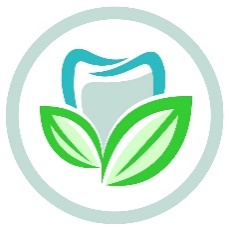 MINT DENTAL CARE INVERURIETransferring information outside the European Economic Area (EEA)We deal with many international organisations and use global information systems. As a result, we transfer your personal information to countries outside the EEA (the EU member states plus Norway, Liechtenstein and Iceland) for the purposes set out in this privacy notice. Not all countries outside the EEA have data-protection laws that are similar to those in the EEA and if so, the European Commission may not consider those countries as providing an adequate level of data protection.We take steps to make sure that, when we transfer your personal information to another country, appropriate protection is in place, in line with data-protection laws. Often, this protection is set out under a contract with the organisation who receives that information. For more information about this protection, please contact us at mintdentalinverurie@gmail.com